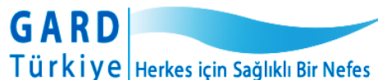 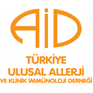 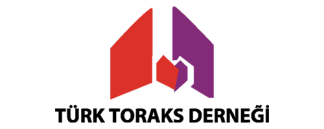 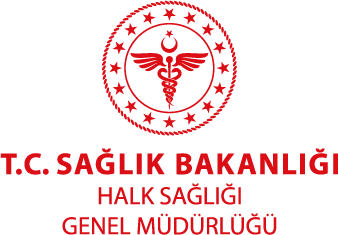 DÜNYA ASTIM GÜNÜ BASIN BİLDİRİSİ2 MAYIS 2023 Dünya Sağlık Örgütü (DSÖ)‘ne göre tüm dünyada 339 milyon kişinin astımı olduğu tahmin edilmektedir ve dünyada her yıl 400 binden fazla astıma bağlı ölüm olduğu bilinmektedir. GARD (Global Alliance Against Chronic Respiratory Diseases - Solunum Hastalıklarına Karşı Küresel Birlik) Türkiye kapsamında, T.C. Sağlık Bakanlığı Halk Sağlığı Genel Müdürlüğü, Türk Toraks Derneği ve Türkiye Ulusal Allerji ve Klinik İmmünoloji Derneği işbirliği ile her yıl Dünya Astım Gününde toplum ve sağlık çalışanları için eğitim ve farkındalık toplantıları düzenlenmekte ve o yıla özgü farklı bir tema belirlenmektedir. Bu yıl "Astımda Doğru Tanı ve Doğru Tedavi İçin El Ele" teması ile ilgili çeşitli branştan hekimlerimize ve hastalarımıza etkinlikler düzenlenecektir. Ülkemizin yaşadığı deprem gibi doğal felaketlerde astımlı hastaların takibi ve tedavisi için gerekli konular da vurgulanacaktır.Astım nasıl bir hastalıktır ve belirtileri nelerdir?Astım, akciğer içi hava yollarında mikrobik olmayan bir tür iltihap nedeniyle hava yolu duvarının daralması sonucu ortaya çıkan müzmin (kronik) bir akciğer hastalığıdır. Astım tekrarlayan ve ataklar halinde gelen nefes darlığı, nefes alıp verirken ortaya çıkan hırıltı/hışıltı/ıslık sesi, göğüste baskı hissi ve öksürük gibi belirtilerle kendini gösterir.Doğru tanı için yakınmaların değerlendirilmesinin yanı sıra solunum fonksiyon testlerinin yapılması amacıyla birinci ve ikinci üçüncü basamak sağlık kurum ve kuruluşlarının işbirliği önemlidir.  Astım tedavi edilebilir mi?Dünyanın hiç bir yerinde astımı tamamen ortadan kaldıran bir ilaç tedavisi yoktur. Astım tedavisinin amacı hastalığın şikayetlerinin kontrol altına alınması ve hastanın yaşamını normale en yakın şekilde devam ettirilmesidir. Uygun ilaç tedavisinin verilmesi ve astım tetikleyicilerinden uzak durulması ile astım belirtileri kontrol altına alınabilmektedir. Astım tedavisi ulusal ve uluslararası uzmanların katılımıyla hazırlanan ve her yıl yenilenen rehberdeki önerilere göre yapılmaktadır. Uluslararası ve ulusal astım rehberindeki en önemli yenilik nefes açıcı (kurtarıcı) ilaçların astım tedavisinde artık tek başına kullanılması yerine mutlaka asıl tedavi edici ilaç olan inhaler kortizon ile birlikte alınması önerisidir. Tedaviyle astımlıların önemli bir kısmı iş ve okul dahil günlük yaşamlarına, hastalık nedeni ile ilgili herhangi bir kısıtlanma olmadan devam edebilirler. Astım ilaçlarının büyük bir kısmı soluk alma yolu (inhalasyon) ile kullanılan ilaçlardır ve bu yolla daha az yan etki ile direk hava yollarında istenen tedavi edici etkiyi oluştururlar. Bu cihazların (İnhalerler) önerilen şekilde doğru kullanılması tedavinin etkin yapılabilmesi için çok önemlidir. Astımı kontrol altında tutmak için astımlı hastalar ne yapmalıdır? Astım kontrolünü güçleştiren etkenler; ilaçların doğru teknikle ve düzenli kullanılmaması ve bunun yanında solunum yolu enfeksiyonları, allerjenler, sigara dumanı ve kimyasallar gibi tetikleyicilere maruz kalmak sayılabilir. Yapılan araştırmalarda hastaların ilaçlarını doktorunun önerdiği şekilde kullanmasının, sigarayı bırakmanın ve obez hastaların kilo vermesinin, sağlıklı ve dengeli beslenmenin, düzenli egzersiz yapmanın, solunan ortam havasını temiz tutmanın astımın kontrolünü kolaylaştırdığı gösterilmiştir.Deprem ve astımDeprem sonrası özellikle ilk bir ay astım atak riski yüksektir. Atak riskinde; depremin yarattığı stresin yanısıra ilaç tedavisinin aksaması deprem kaynaklı çevresel kirleticilere maruziyet ve enfeksiyonların rolü büyüktür. Hasta hekim el ele verdiğinde, doğru tedavi planlaması ile astım her durumda kontrol edilebilir bir hastalıktır. Bu kontrolün sağlanmasında astım semptomlarını arttıran faktörlerin belirlenmesi, bu faktörlerden korunmanın sağlanması ve düzenli takip altında tedavinin sürdürülmesi önem taşımaktadır.T.C. Sağlık Bakanlığı ve Türk Toraks Derneği ve Türkiye Ulusal Allerji ve Klinik İmmünoloji Derneği olarak, GARD Türkiye (Kronik Havayolu Hastalıkları Önleme ve Kontrol Programı) çerçevesinde, tüm hekimleri, kamu yetkililerini, ulusal örgütleri ve ulusal ve yerel medyayı birlikte çalışmaya davet ediyoruz.